ST.JOSEPH'S COLLEGE (AUTONOMOUS), BENGALURU-27
BAIV SEMESTER EXAMINATION-APRIL 2019
POLITICAL SCIENCE (HEP/EPS)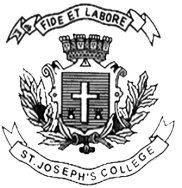 PS415: Indian Constitution: ProcessesTime 11/2 hrs                                                                                               Maximum Marks: 35This paper contains one printed page and two partsSECTION- AI   Answer any FIVE of the following questions in about 60 words each                        (5x4=20)  1.Write a short note on Union-State Administrative Relations.2.What are the features of Party System in India?3.Write a short note on Central Vigilance Commission.4.Mention key recommendations of Sarkaria Commission.5.Bring out the features of Anti Defection Law.6.Explain the composition and functions of Union Public Service Commission.SECTION- BII   Answer any TWO of the following questions in about 150 words each                (2x7.5=15)  6. Indian Constitution is Federal in form but Unitary in spirit. Discuss.7. Write about the ideology and approach of any three National Political Parties of India.8. Bring out the Electoral reforms initiated by the Election Commission of India during last     two decades 9.Write about the organization and functions of National Human Rights Commission.PS415-A-19
